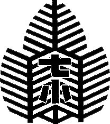 　　　　　　　　　　　　　　　　　平成３０年度の締めくくり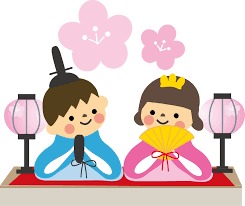 校　長　渡邊　和子光の春から、音や温もりの春へと季節は確実に巡り、いよいよ平成３０年度の締めくくりの月となりました。お子さんたちは、それぞれに進級や進学を間近に控え、期待と不安で落ち着かない日々を迎えていることと思います。周りの大人は、そんな子供に寄り添い、見守り、思いを十分に受け止めて、少しでも勇気を蓄え新年度を歩み出せるよう支えていきたいものです。まずは、生活リズムや具体的な準備を整えていくことでしょうか。この一年のお子さんたちの明るく健やかな成長ぶりは、保護者の皆様、地域の皆様の大変心強いご支援のお陰です。厚く御礼申し上げます。２月の行事から◎９日（土）道徳授業地区公開講座には、延べ４００名近くの方々にお越しいただき、道徳の授業や友達と一緒に脳を活性化しパフォーマンスを上げるリトミックを交えた楽しい講演をご覧いただきました。多様な考えを認め合う授業の様子等、意見交換会へのご参加もありがとうございました。◎１３日（水）には、日頃大変お世話になっている北山町や西原町の交通安全の見守りボランティアの皆さんをお招きし、１年生から３年生までの各教室で「ふれあい給食」を行いました。子供たちは、毎朝お世話になっている方々をお迎えし、質問やクイズ、合唱の披露等で、楽しいひとときを過ごしました。◎１９日（火）は、府中七小の学校教育に対し、ご協力やご尽力をいた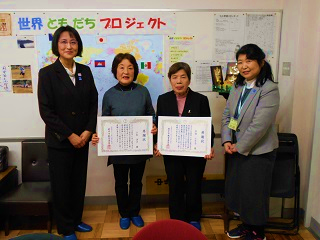 だいた方に、府中市教育委員会より感謝状を贈呈する表彰式がありました。長年、七小児童の登下校時に合わせ交通安全の見守りや声掛けをしてくださっている吉田ヒサ子様と小杉洋子様に府中市教育委員会那須委員より感謝状が贈呈されました。心より感謝と敬意を表します。◎２０日（水）の午後は、小中連携・一貫教育研修会が武蔵台小学校でありました。府中七中、武蔵台小、府中七小の３校の教員が膝を突き合わせ、授業を通しての第七中校区の子供たちの「学び」と「育ち」、また、指導や活動の工夫について話し合い、連携を深めることができました。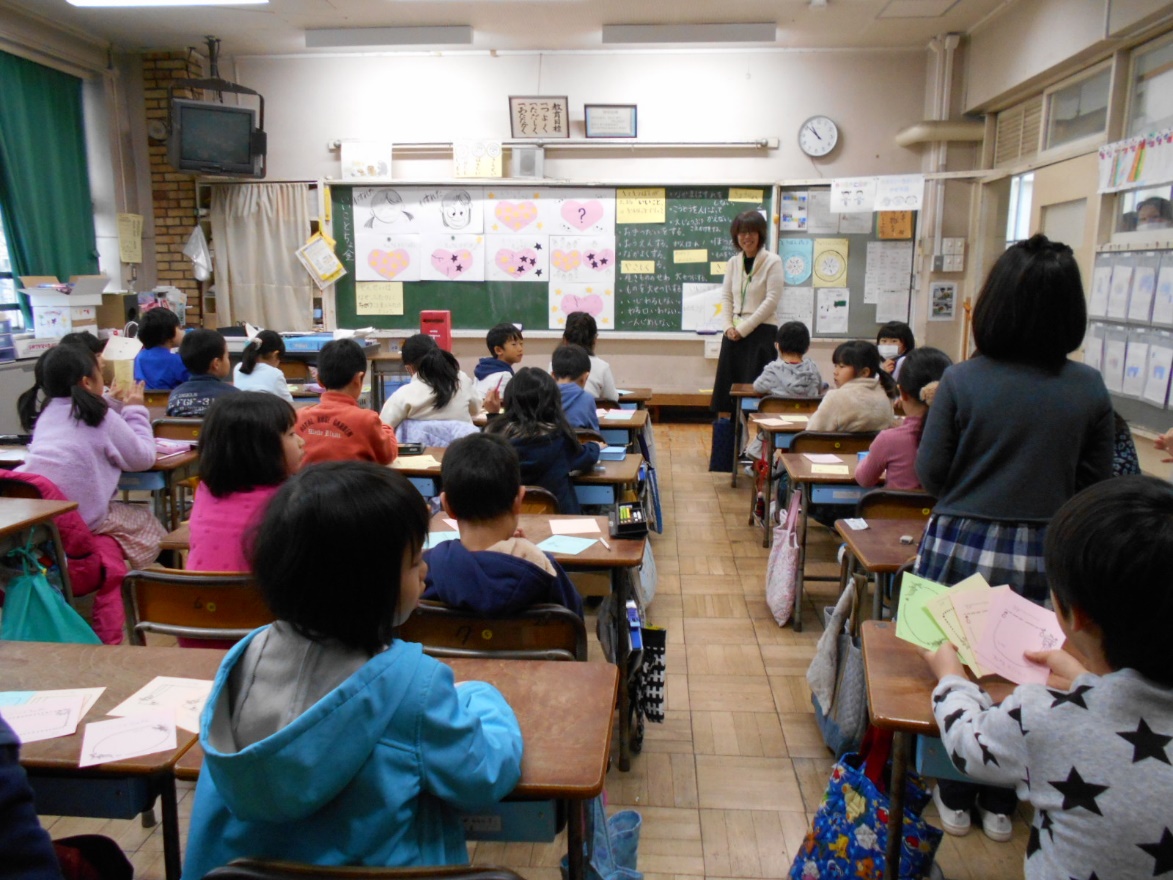 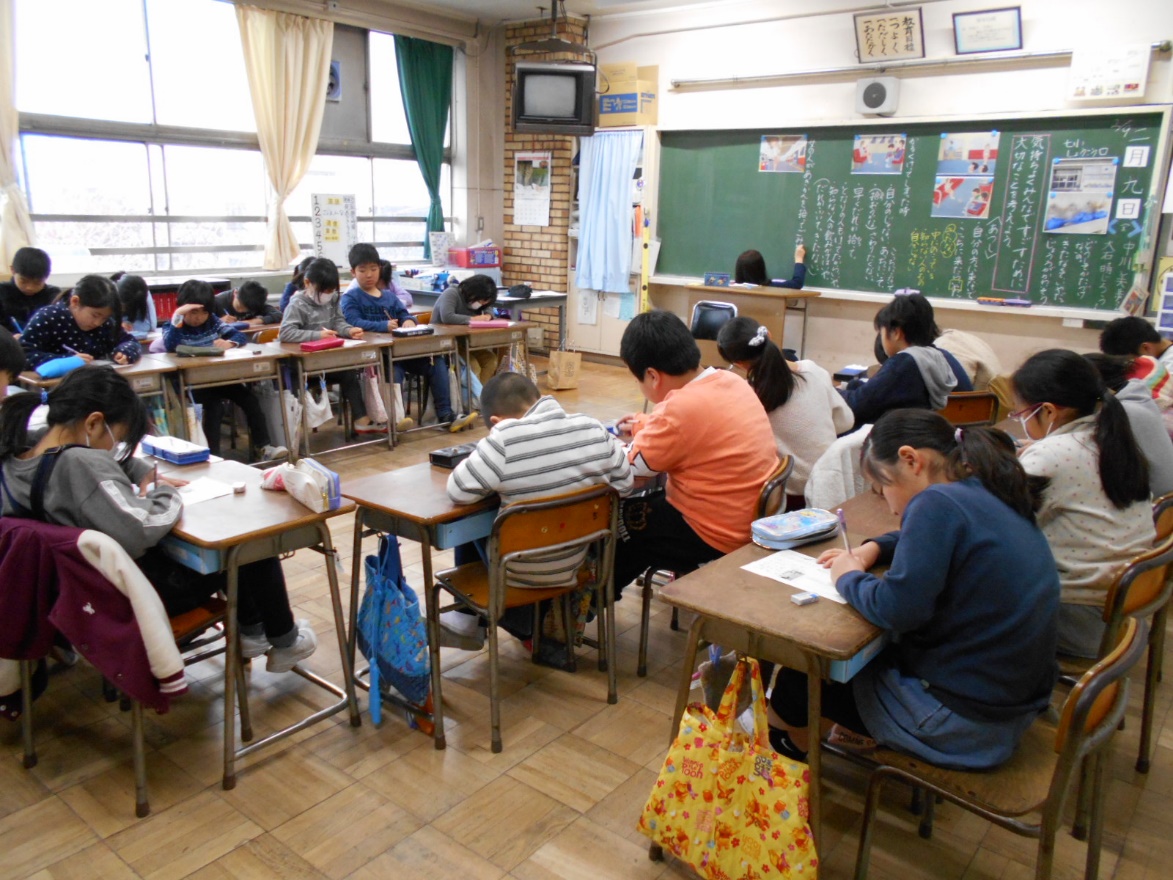 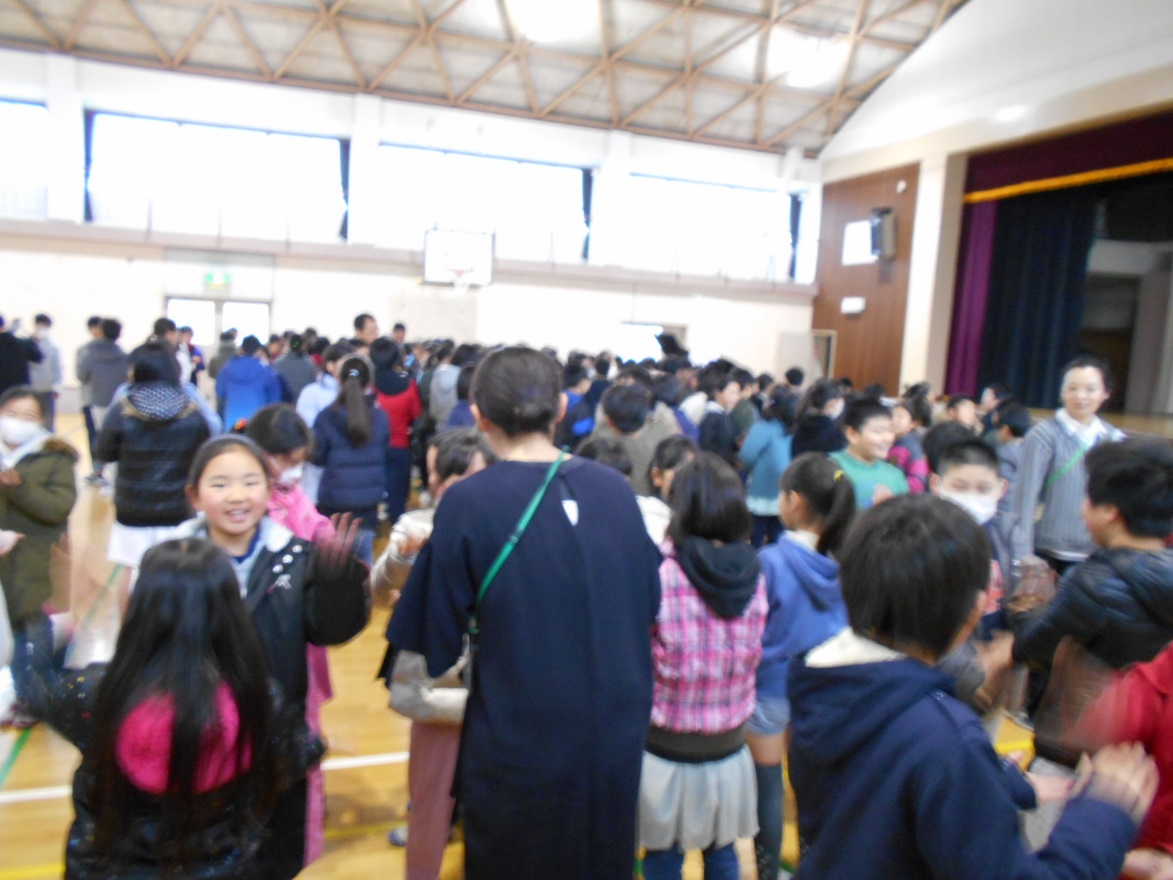 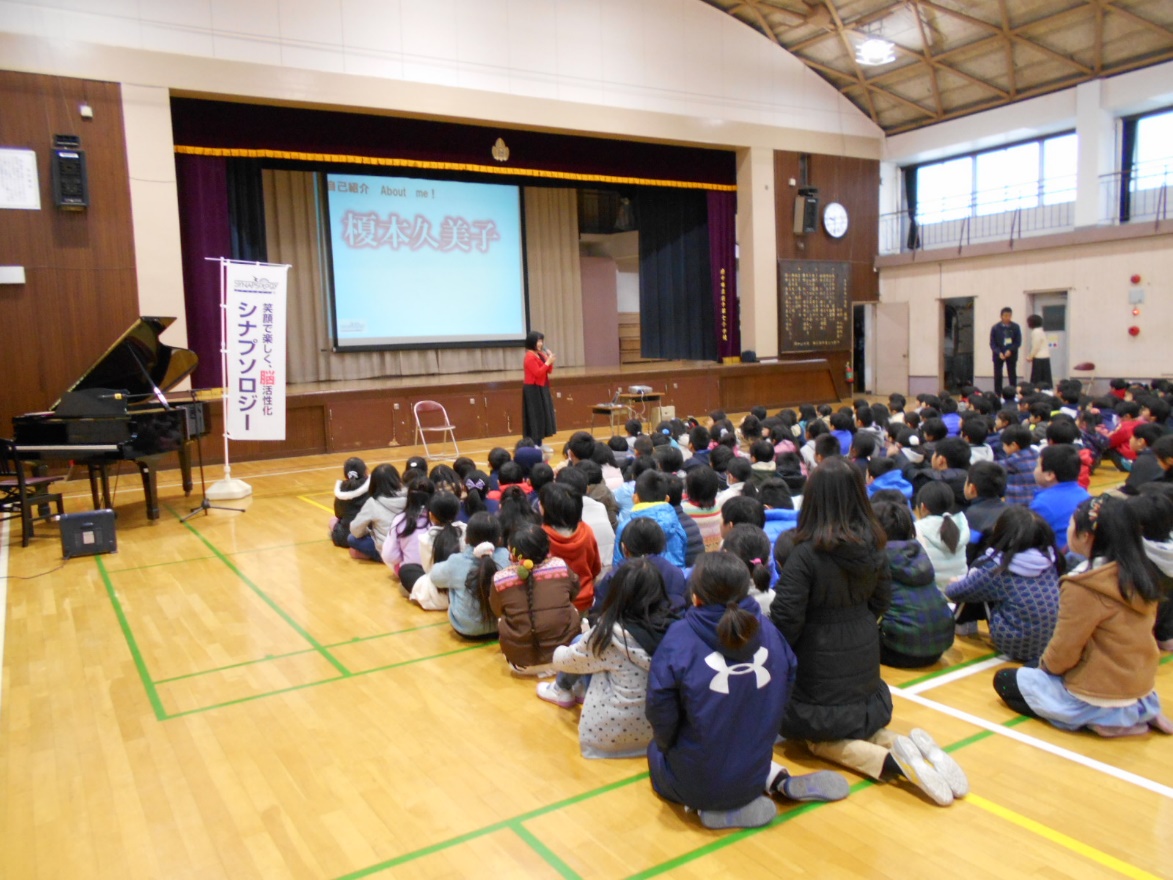 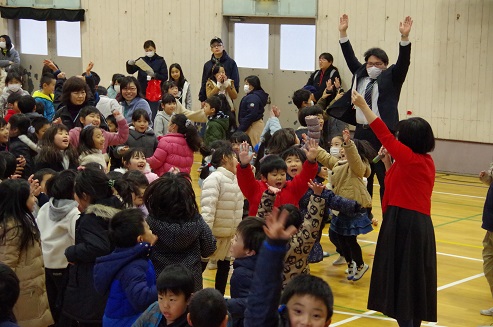 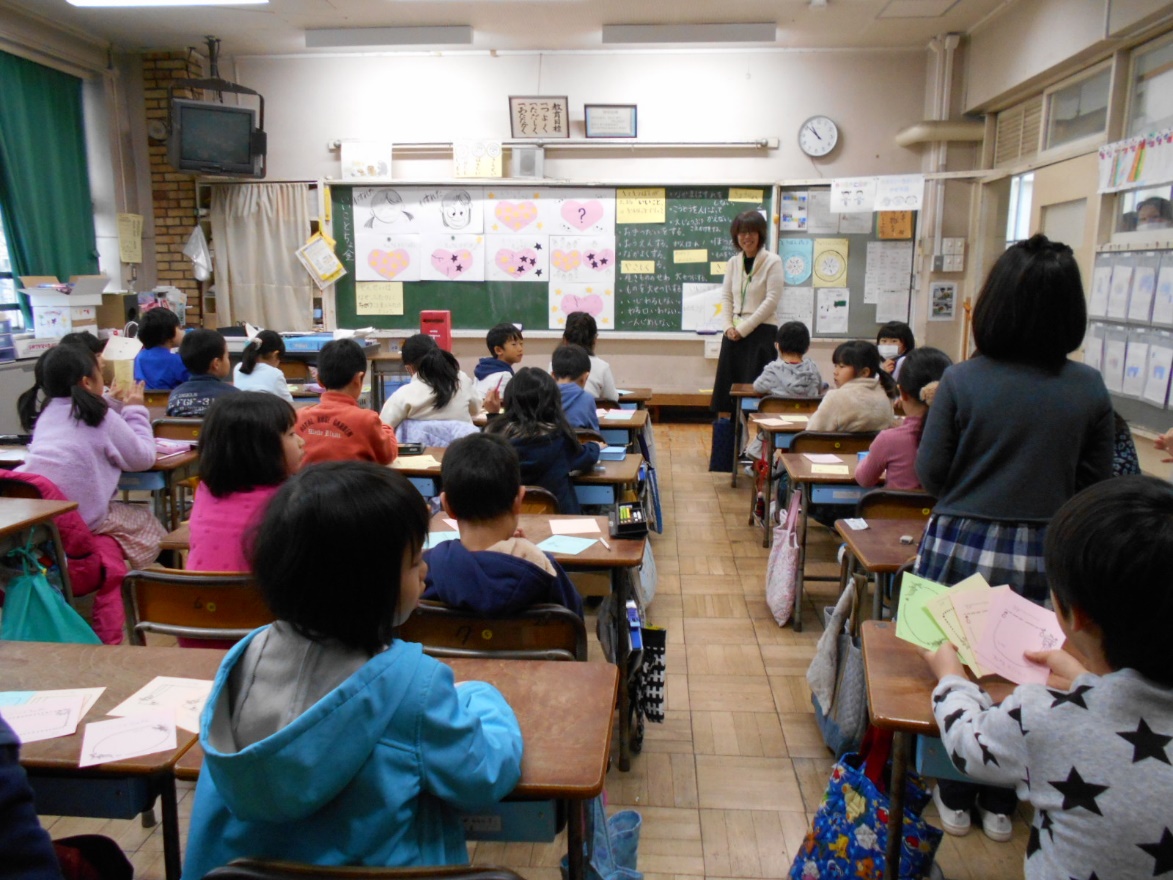 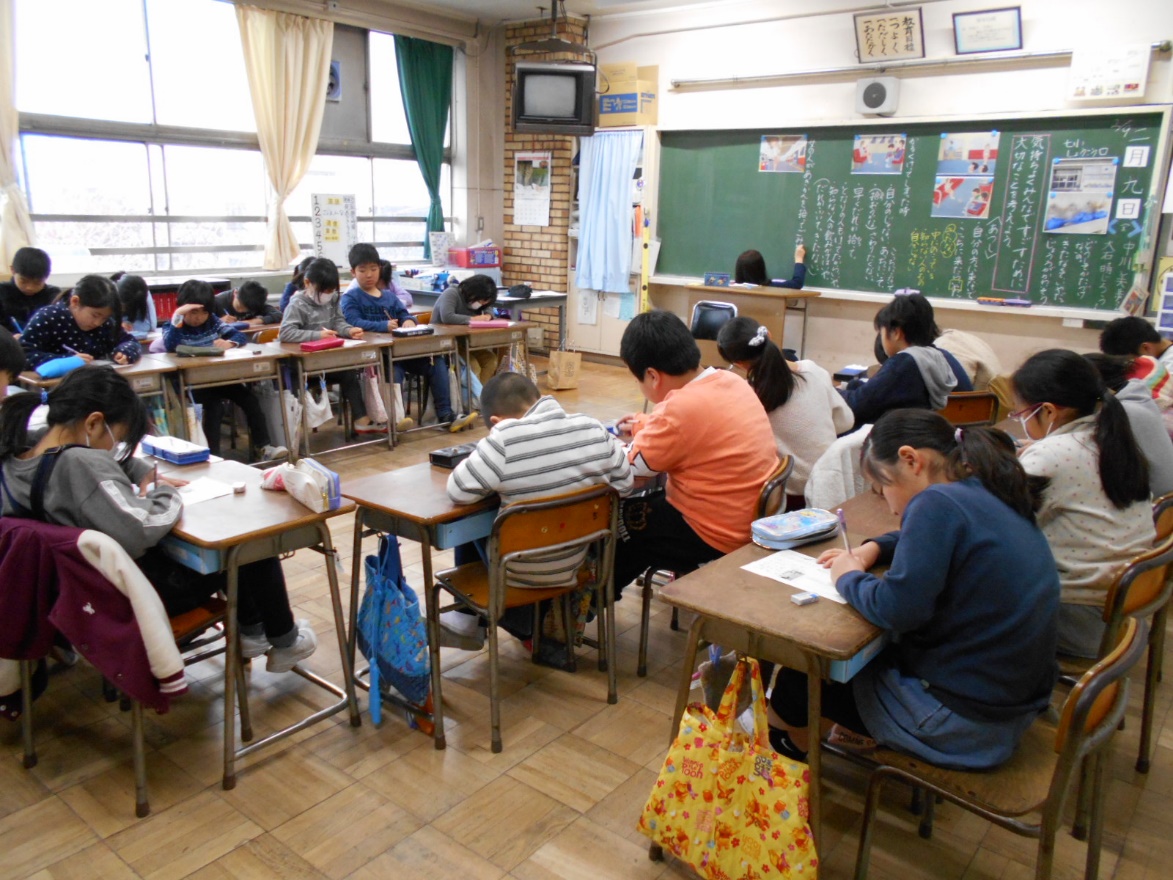 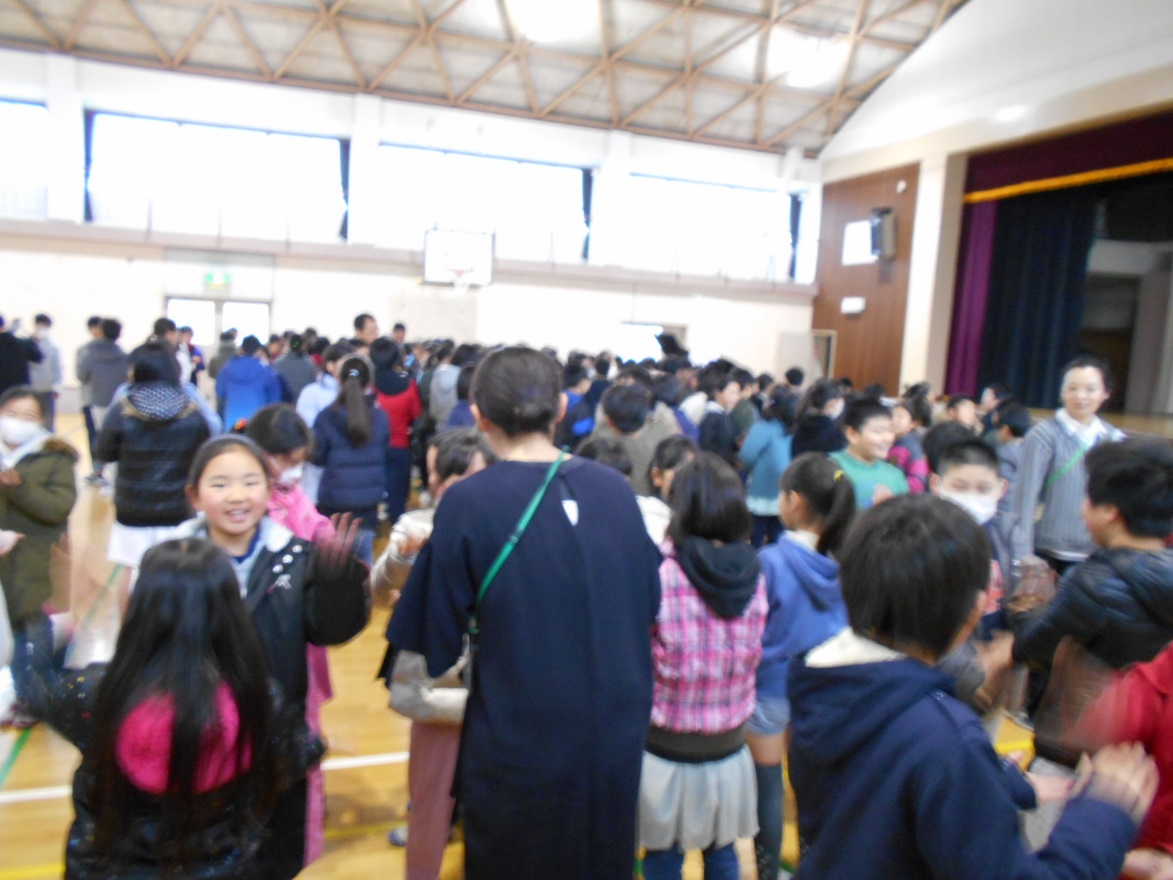 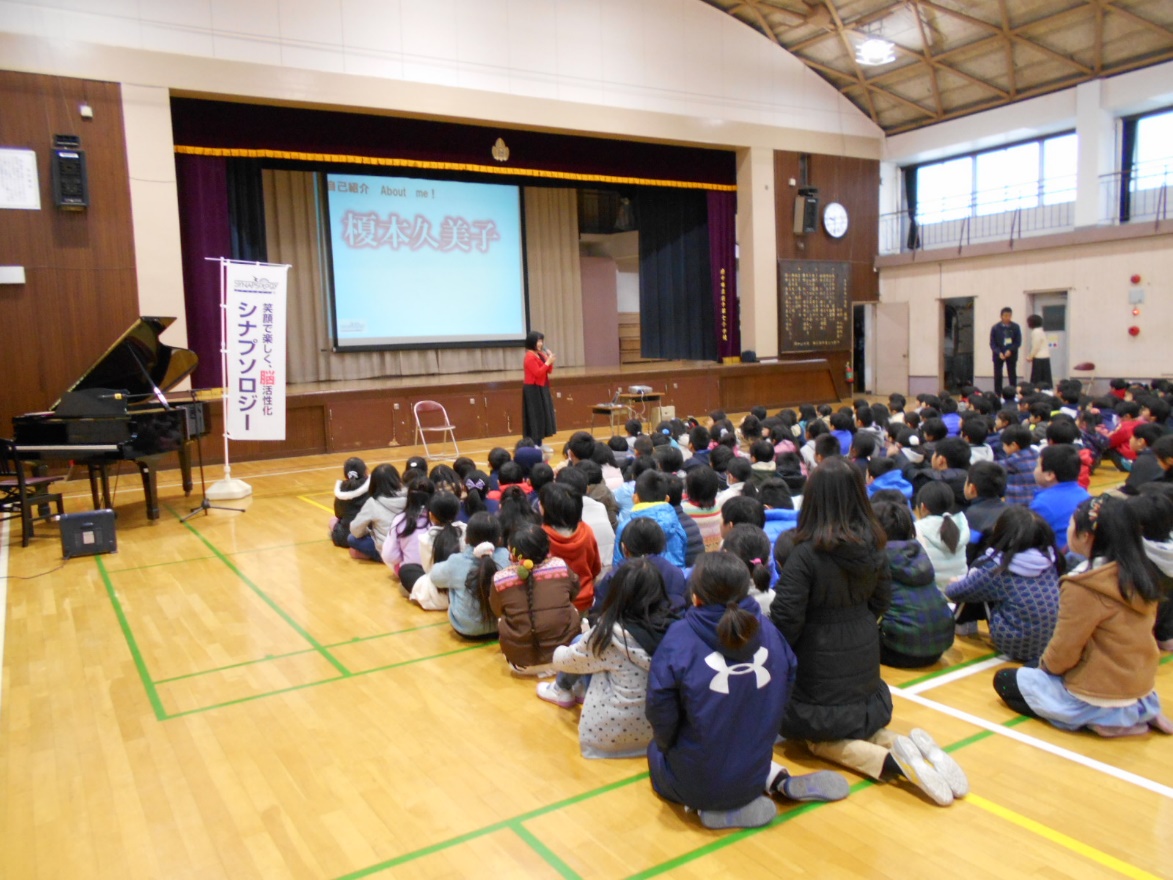 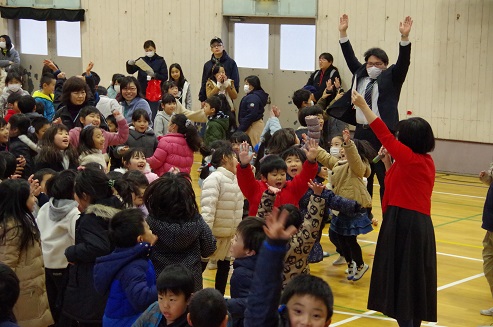 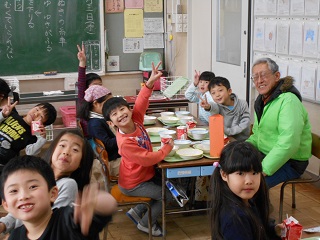 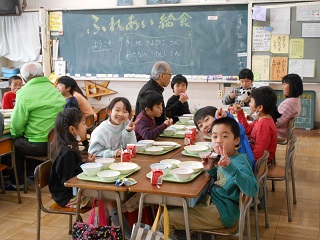 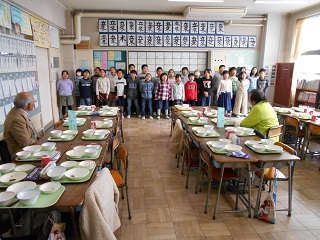 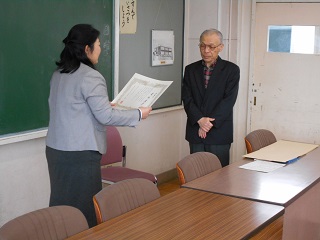 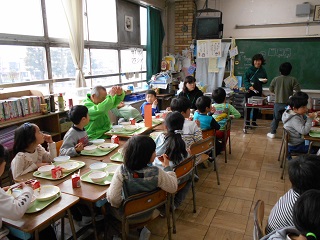 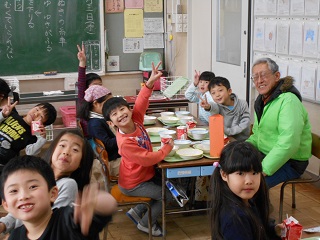 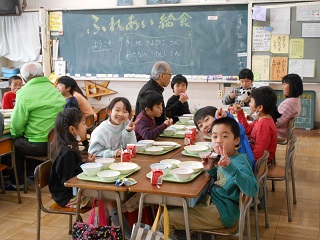 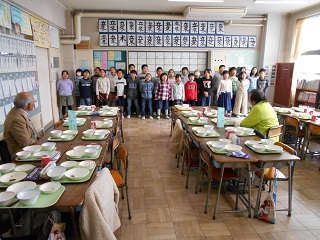 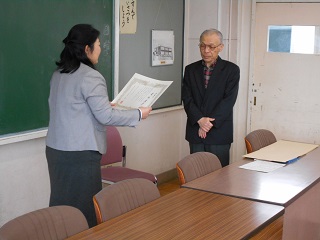 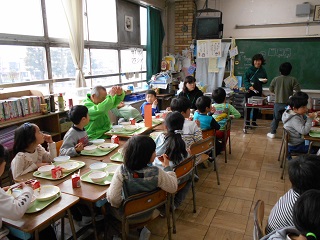 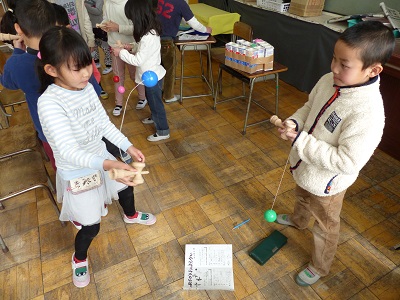 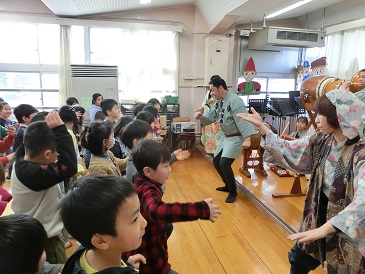 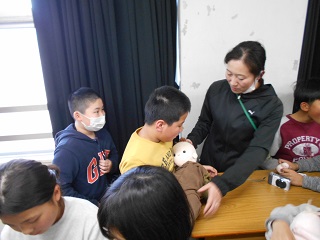 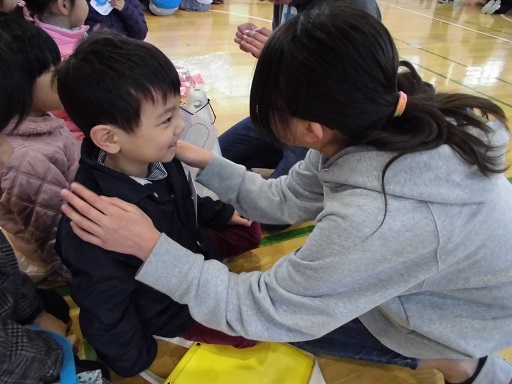 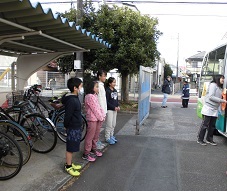 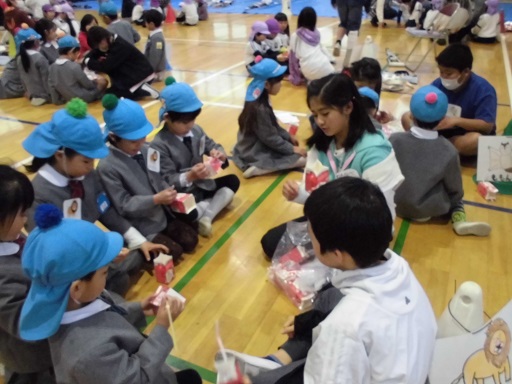 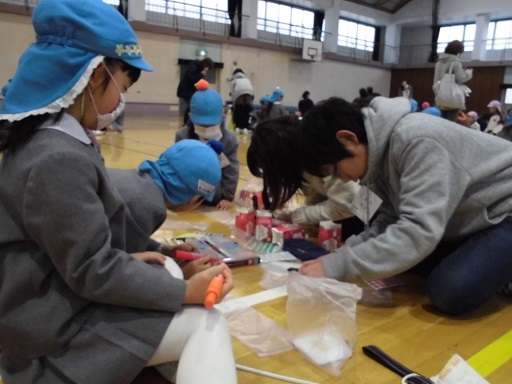 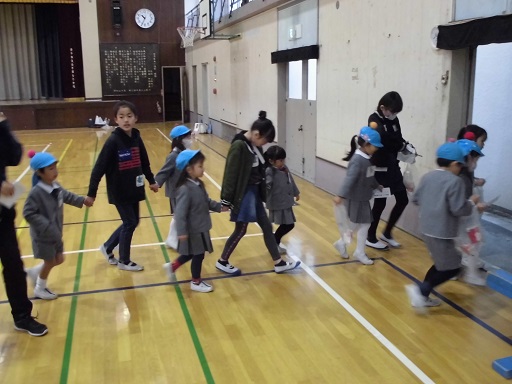 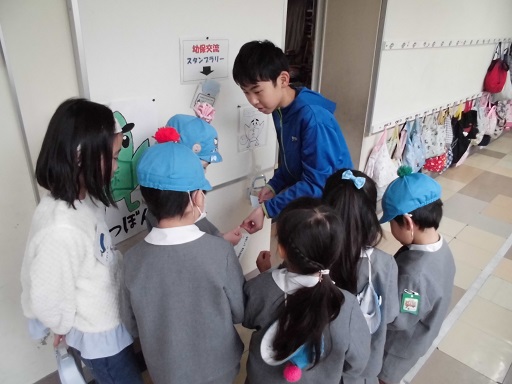 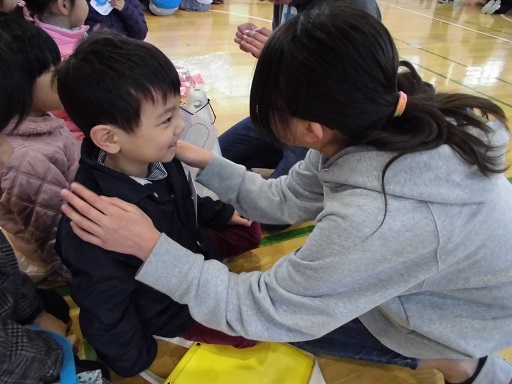 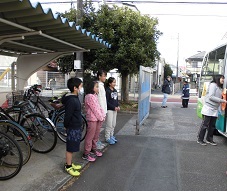 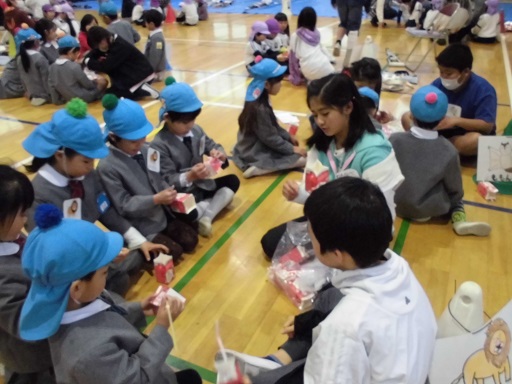 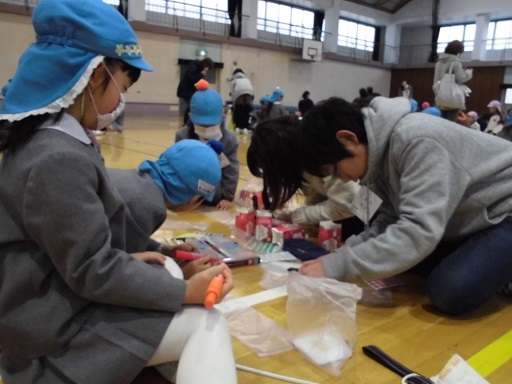 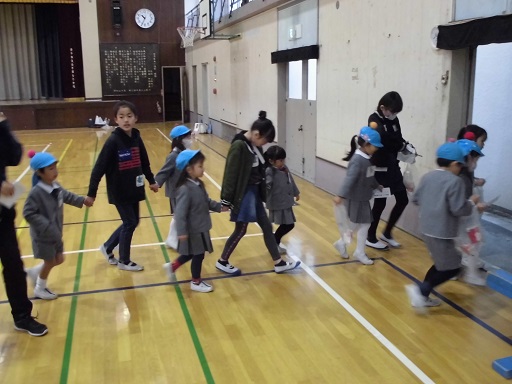 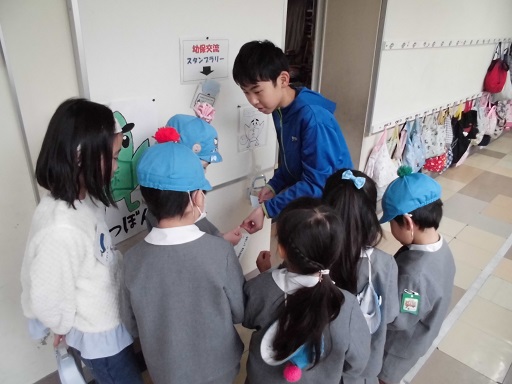 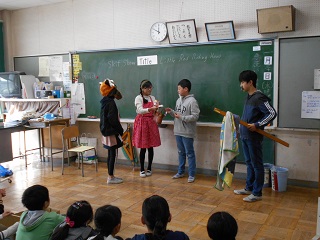 ※１　まつばで学習してきた「１０才をみつめよう」の発表会として行います。当日は、南校舎昇降口よりお入りください（４年生保護者対象です）。※２　お世話になった保護者の方に向けて感謝の気持ちを表す会を行います。６年生の保護者会は、卒業・感謝の会の終了後に行います。※３　今年度お世話になった６年生と世話役の方々にお礼を伝え、新年度の顔合わせを行います。その後避難訓練としての集団下校を行います。班により若干下校時刻がずれることがあります。※４　５年生は５校時終了後、体育館など卒業式準備を行います。そのため、全校水曜日の時程で行います。※５　卒業式予行のため、１～４年生は２校時終了後下校します。※６　登校時刻（８：１０～８：２０）　　下校時刻　（１０：００頃　入学式準備終了後）※７　入学式に参加する新２年生、手伝いをする新６年生以外は、９：３０下校です。【３月】１日（金）　２日（土）パワフル７　６年生を送る会土曜授業日　１０才を祝う会④１・２校時※１４日（月）５日（火）６日（水）７日（木）８日（金）全校朝会　委員会(最終)保護者会③④５時間授業　保護者会⑤⑥　卒業・感謝の会⑥※２集会［たてわり］　保護者会①②　　　　　　　　　　１１日（月）１２日（火）１３日（水）１４日（木）１５日（金）全校朝会　避難訓練　地区児童会・一斉下校※３　【Ｂ時程】５時間授業集会［児童］　１８日（月）１９日（火）２０日（水）２１日（木)２２日（金）全校朝会　水曜時程　式場準備［６校時⑤＋職員］※４大掃除　安全指導　給食終了　美化デー春分の日　　　　　　　　　　　　　　　　　　　　　　　　　　【Ｂ時程】修了式　卒業式予行※５　卒業式準備２５日（月）２６日（火）【４月】　５日（金）６日（土）卒業式　　　学校休業日　春季休業日始春季休業日終　新６年前日準備登校※６始業式※７　入学式年度当初の主な予定年度当初の主な予定４月　　　５（金）6（土）１０（水）１１（木）１２（金）１５（月）１６（火）１８（木）１９（金）新６年準備登校始業式 入学式 土曜授業日給食開始②～⑥１年生を迎える会保護者会⑤⑥給食開始①保護者会③④保護者会①② 全国学力調査⑥地区児童会